Hoja de datos de seguridad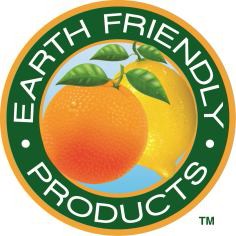 En cumplimiento con el Reglamento 1907/2006/CE (Reglamento REACH), UE 2015/830 y el Reglamento N° 1272/2008/CE (CLP)Página 1/9Fecha de impresión 10 sep 2016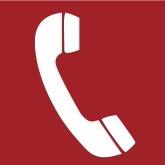 Versión número 1Revisión: 10 sep 2016Clasificación de la sustancia o mezclaClasificación de conformidad con el Reglamento de la CE N° 1272/2008 CLP:Este producto no cumple con los criterios para la clasificación en ninguna clase de peligro de conformidad con el Reglamento (CE) N° 1272/2008 sobre clasificación, etiquetado y envasado de sustancias y mezclas.Elementos de la etiquetaEtiquetado de conformidad con el Reglamento de la CE N° 1272/2008 CLP: vacíoPictogramas de peligros: vacío Palabra indicadora: vacío Declaraciones de peligro: vacíoConsejos de prudencia P102 Manténgase alejado del alcance de los niños.Información adicional: Centro Nacional de Intoxicación (National Poisoning Centre)Otros peligrosResultados de la evaluación para sustancias PBT y sustancias mPmBPBT: no aplica.(Continuación en la página 2)GB(Continuación de la página 3)Número CAS del etanol: 64-17-5Efectos sistémicos en trabajadores con exposición prolongada por inhalación: 950 mg/m3 Efectos locales en trabajadores con exposición aguda/breve: 1,900 mg/m³Efectos sistémicos en trabajadores con exposición prolongada por vía cutánea: 343 mg/kg peso corporal/día Efectos sistémicos en la población general con exposición prolongada por inhalación: 114 mg/m³Efectos locales en la población general con exposición aguda/breve por inhalación: 950 mg/m³ Efectos sistémicos en la población general con exposición prolongada por vía cutánea: 206 mg/kg peso corporal/día Efectos sistémicos en la población general con exposición prolongada por vía oral: 87 mg/kg peso corporal/día PNECNúmero CAS del etanol: 64-17-5 Agua dulce: 0.96 mg/l Agua marina: 0.79 mg/lVertidos intermitentes: 2.75 mg/l STP: 580 mg/lSedimento (agua dulce): 3.6 mg/kg sedimento en peso seco Sedimento (agua marina): 2.9Tierra: 0.63 mg/kg tierra en peso secoDNEL Efectos locales en trabajadores con exposición prolongadaEtanol (CAS 64-17-5)Inhalación: 1,900 mg/m³DNEL Efectos sistémicos en trabajadores con exposición prolongadaEtanol (CAS 64-17-5)Inhalación: 950 mg/m3Contacto con la piel: 343 mg/kg peso corporal/díaDNEL Efectos locales en consumidores con exposición aguda/breveEtanol (CAS 64-17-5) Inhalación: 950 mg/m³DNEL Efectos sistémicos en consumidores con exposición prolongadaEtanol (CAS 64-17-5)Inhalación: 114 mg/m³Contacto con la piel: 206 mg/kg peso corporal/día8.2 Controles de exposiciónEquipo de protección personalMedidas generales de protección e higiene:Se deben cumplir las medidas usuales de precaución cuando se manejan sustancias químicas.Protección respiratoria: no se requiere.Protección de las manos: no se requiere bajo condiciones normales de uso.Tiempo de penetración del material de los guantesLos tiempos determinados de penetración, de acuerdo con la parte III de la norma EN 374, no ocurren bajo condiciones prácticas. Por tanto, se recomienda un tiempo máximo de desgaste, el cual corresponde al 50% del tiempo de penetración.Protección ocular:Si hay posibilidad de salpicaduras, utilice gafas de seguridad. No se requiere bajo condiciones normales de uso.(Continuación en la página 5)GB(Continuación en la página 6)(Continuación de la página 5)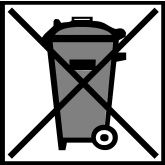 (Continuación en la página 8)(Continuación de la página 7)Reglamentos/legislación de seguridad, salud y medioambientales específicos para la sustancia o mezclaReglamento sobre detergentes N° 648/2004/CE Reglamento CLP N° 1272/2008/CE Reglamento (UE) 2015/830Reglamento REACH (CE) 1907/2006Los componentes de la mezcla que están dentro del alcance del Reglamento REACH 1907/2006/CE han sido registrados (previamente).Directiva 98/24/CE sobre la protección de la salud y la seguridad de los trabajadores contra riesgos relacionados con agentes químicos en el trabajo.Directiva de Consejo 94/33/CE sobre la protección de personas jóvenes en el trabajo, y sus enmiendas.Directiva 92/85/CEE sobre la introducción de medidas para fomentar las mejoras en la seguridad y la salud en el trabajo de trabajadoras embarazadas y trabajadoras que hayan dado a luz recientemente o estén amamantando, y sus enmiendas.Directiva 2012/18/UESustancias peligrosas nombradas - Anexo I No se señala ninguno de los ingredientes.Reglamentos nacionales:Otros reglamentos, limitaciones y reglamentos prohibitivosSustancias extremadamente preocupantes (SEP) de conformidad con el Reglamento REACH, Artículo 57No contiene sustancias extremadamente preocupantes (SEP).Evaluación de seguridad química: no se ha realizado una evaluación de seguridad química.Esta información se basa en nuestros conocimientos actuales. Sin embargo, esto no constituirá una garantía por cualquier característica específica del producto y no establecerá una relación contractual válida a nivel legal.Frases relevantesH225 Líquido y vapor altamente inflamablesSugerencias para la capacitaciónSe debe proporcionar capacitación adecuada sobre seguridad en la manipulación, almacenamiento y conversión del producto a todos los empleados, con base en toda la información existente.Abreviaturas y acrónimos:GHS: Sistema Globalmente Armonizado de Clasificación y Etiquetado de Productos Químicos EINECS: Inventario Europeo de Sustancias Químicas Comerciales Existentes ELINCS: Lista Europea de Sustancias Químicas Notificadas(Continuación en la página 9)GBIngredientes de conformidad con el Reglamento (UE) 830/2015:Ingredientes de conformidad con el Reglamento (UE) 830/2015:Ingredientes de conformidad con el Reglamento (UE) 830/2015:Ingredientes de conformidad con el Reglamento (UE) 830/2015:CAS: 64-17-5EINECS: 200-578-6Número de índice: 603-002-00-5Etanol Líq. infl. 2, H225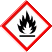 2.5 - <10%Ingredientes con valores límite que requieren supervisión en el lugar de trabajo:Ingredientes con valores límite que requieren supervisión en el lugar de trabajo:64-17-5 Etanol64-17-5 EtanolWEL  Gran Bretaña)Valor a largo plazo: 1,920 mg/m³, 1,000 ppm9.1 Información sobre las propiedades fisicoquímicas básicas Información generalApariencia:Forma:	LíquidaColor:	No determinadoOlor:	CaracterísticoUmbral del olor:	No determinadoValor de pH:	4.00 - 4.80Punto/intervalo de fusión:	No determinadoPunto/intervalo de ebullición:	No determinadoPunto de inflamación:	No inflamableInflamabilidad (sólido, gaseoso):	No aplicaTemperatura de autoignición:	No determinadaTemperatura de descomposición:	No determinadaAutoignición:	El producto no es autoinflamable.Peligro de explosión:	El producto no presenta un peligro de explosión.Límites de explosión:Inferior:	No determinadoSuperior:	No determinadoPropiedades oxidantes	No se considera como oxidantePresión de vapor:	No determinadaDensidad:	No determinadaDensidad relativa:	No determinadaDensidad de vapor:	No determinadaTasa de evaporación	No determinadaSolubilidad en/miscibilidad conagua:	Completamente miscibleCoeficiente de partición (n-octanol/agua):                                   No determinadoViscosidad:Dinámica:	No determinadaCinemática:	No determinada9.2 Otra información	No hay información adicional relevante disponible.Valores LD/LC50 relevantes para la clasificación:Valores LD/LC50 relevantes para la clasificación:Valores LD/LC50 relevantes para la clasificación:64-17-5 Etanol64-17-5 Etanol64-17-5 EtanolOral Por inhalaciónLD50LC50/4 h (vapor)7,060 mg/kg (rata)20,000 mg/l (rata)14.1 Número ONUVacío14.2 Nombre de envío ONU apropiadoVacío14.3 Clase(s) de peligro(s) de transporteVacío14.4 Grupo de empaqueVacío14.5 Peligros medioambientales:No aplica.14.6 Precauciones especiales para el usuarioNo aplica.14.7 Transporte a granel de conformidad con el Anexocon el Anexo II del Convenio Marpol y el Código IBCNo aplica.